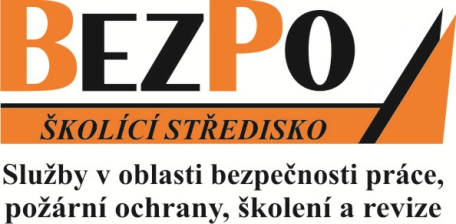 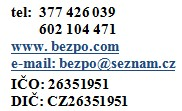 ------------------------------------------------------------------------------------------------------------------Smlouva o provádění odborných prací koordinátora BOZP při přípravě a realizaci stavebdle ustanovení zákona č. 89/2012 Sb. (Občanského zákoníku)I.Smluvní strany1. OBJEDNATEL:Muzeum Českého lesa v Tachově p.o.sídlo: třída Míru 447, 347 01 TachovIČO: 00076716          DIČ: neplátci DPHZapsána v OR u Krajského soudu v Plzni, spisová značka Pr 752Zastoupen: PhDr. Janou Hutníkovou, ředitelkou muzeaBankovní spojení: Komerční banka, č. ú.: 3238401/0100Telefon:  374722171Email pro zasílání faktur:		havlova@muzeumtachov.czOsoba oprávněná k jednání:ve věcech smluvních - 	PhDr. Jana Hutníkováve věcech technických - 	………………………………
 				………………………………a2. POSKYTOVATEL:BEZPO Plzeň s.r.o.Sídlo: Bendova 692/2, 301 00 PlzeňIČO: 26351951	DIČ: CZ26351951Zapsána v OR u Krajského soudu v Plzni, oddíl C, vložka 14735Zastoupen: Pavlem Husníkem – jednatel společnosti Bankovní spojení: Česká spořitelna a.s., č.ú.: 762630359/0800Telefon:        379 778 380Email:           bezpo@seznam.czOsoba oprávněná k jednání ve věcech smluvních i technických:věcech smluvních - 		Pavel Husníkvěcech technických - 		………………………… 					Dne:		   Dne: ……………………………….	………………………………..         statutární zástupce objednatele		        za BEZPO Plzeň s.r.o.Předmět smlouvyDruh staveništěUmístěnístavbyDoba stavbyPříprava stavbyPřehled předpisů,rizikaInformacePodnětyDoporučeníPlán BOZPRealizace stavbyInformaceNedostatkyOznámeníSpolupráce zhotovitelůPodmětySpolupráceSledováníKontrolaSpolupráceKontrolní prohlídkyDodržování    plánuZápisyVedení plánu BOZP Změny plánuPřístupnostDoporučeníInfomovanostSpoluprácePostupyOvěřování InformovanostKontrolaZáznamyProjednáníKontrolaZadavatel   stavbySmluvní stranyPorušení smlouvyDopravaa zvláštní službySmluvní cenaŘešení dluhuVýpovědní lhůtaNabytí účinnosti                 I.Předmětem smlouvy je zajištění plnění úkolů koordinátora BOZP na staveništi při přípravě a realizaci stavby ve smyslu zákona č. 309/2006 Sb.Stavba:  objekt Zahradní 502TachovPředpokládaná doba stavby:  zahájení:                                                   ukončení: 19.5.2023II.Ve smyslu předmětu smlouvy, se firma BEZPO Plzeň s.r.o. zavazuje:Při přípravě stavby dle § 18 zákona č. 309/2006 Sb.- v dostatečném časovém předstihu před zadáním díla zhotoviteli stavby předat zadavateli stavby přehled právních předpisů vztahujících se ke stavbě, informace o rizicích, která se mohou při realizaci stavby vyskytnout, se zřetelem na práce a činnosti vystavující fyzickou osobou zvýšenému ohrožení života nebo poškození zdraví a další podklady nutné pro zajištění bezpečného a zdraví neohrožujícího pracovního prostředí a podmínek výkonu práce, na které je třeba vzít zřetel s ohledem na charakter stavby a její realizaci- bez zbytečného odkladu předat projektantovi, zhotoviteli stavby, pokud byl již určen, popřípadě jiné osobě veškeré další informace o bezpečnostních a zdravotních rizicích, které jsou mu známy a které se dotýkají jejich činnosti- provádět další činnosti stanovené prováděním právním předpisem  2. Provádět činnost koordinátora během přípravy stavby dle § 7 nařízení vlády        č. 591/2006 Sb.- dávat podněty a doporučovat technická řešení nebo organizační opatření, která jsou z hlediska zajištění bezpečného a zdraví neohrožujícího pracovního prostředí a podmínek výkonu práce vhodná pro plánování jednotlivých prací, zejména těch, které se uskutečňují současně nebo v návaznosti; dbát, aby doporučené řešení bylo technicky realizovatelné a v souladu s právními a ostatními předpisy k zajištění BOZP a aby bylo, s přihlédnutím k účelu stanovenému zadavateli stavby, ekonomicky přiměřené- poskytovat odborné konzultace a doporučení týkající se požadavků na zajištění bezpečné a zdraví neohrožující práce, odhadu délky času potřebnému pro provedení plánovaných prací nebo činností se zřetelem na specifická opatření, pracovní nebo technologické postupy a procesy a potřebnou organizaci prací v průběhu realizace stavby- zabezpečovat, aby plán obsahoval, přiměřeně povaze a rozsahu stavby a místním a provozním podmínkám, staveniště, údaje, informace a postupy zpracované v podrobnostech nezbytných pro zajištění bezpečné a zdraví neohrožující práce, a aby byl odsouhlasen a podepsán všemi zhotoviteli, pokud jsou v době zpracování plánu známi- zajišťovat zpracování požadavků na bezpečnost a ochranu zdraví při práci při udržovacích pracích 3. Při realizaci stavby provádět tyto další činnosti a úkoly:     a) bez zbytečného odkladu:     - informovat všechny dotčené zhotovitele stavby o bezpečnostních        a zdravotních rizicích, která vznikla na staveništi během postupu prací         - upozornit zhotovitele stavby na nedostatky v uplatňování požadavků na bezpečnost a ochranu zdraví při práci zjištěné na pracovišti převzatém zhotovitelem stavby a vyžadovat zjednání nápravy; k tomu je oprávněn navrhovat přiměřená opatření- oznámit zadavateli stavby případy nedostatků v oblasti BOZP, nebyla-li zhotovitelem stavby neprodleně přijata přiměřená opatření ke zjednání nápravyb) provádět během realizace stavby další činnost; dle § 8 nařízení vlády č. 591/2006 Sb.:- koordinovat spolupráci zhotovitelů nebo osob jimi pověřených při   přijímání opatření k zajištění bezpečnosti a ochrany zdraví při práci se zřetelem na povahu stavby a na všeobecné zásady prevence rizik a činnosti prováděné na staveništi současně popřípadě v těsné návaznosti, s cílem chránit zdraví fyzických osob, zabraňovat pracovním úrazům a předcházet vzniku nemocí z povolání      - dávat podněty a na vyžádání zhotovitele doporučovat technická řešení nebo opatření k zajištění bezpečnosti a ochrany zdraví při práci pro stanovení pracovních nebo technologických postupů a plánování bezpečného provádění prací, které se s ohledem na věcné a časové vazby při realizaci stavby uskuteční současně nebo na sebe budou bezprostředně navazovat      - spolupracovat při stanovení času potřebného k bezpečnému provádění jednotlivých prací nebo činností - sledovat provádění prací na staveništi se zaměřením na zjišťování, zda jsou dodržovány požadavky na bezpečnost a ochranu zdraví při práci, upozorňovat na zjištěné nedostatky a požadovat bez zbytečného odkladu zjednání nápravy      - kontrolovat zabezpečení obvodu staveniště, včetně vstupu a vjezdu na staveniště s cílem zamezit vstup nepovolaným fyzickým osobám (bez vědomí zhotovitele)      - spolupracovat se zástupci zaměstnanců pro oblast bezpečnosti a ochrany zdraví při práci a s příslušnými odborovými organizacemi, popřípadě s fyzickou osobou provádějící technický dozor stavebníka (podle stavebního zákona č. 183/2006 Sb.)      - zúčastňovat se kontrolní prohlídky stavby, k níž byl přizván stavebním úřadem podle stavebního zákona č. 183/2006 Sb.       - navrhovat zadavateli a jeho poddodavatelům termíny kontrolních dnů k dodržování plánu za účasti zhotovitelů nebo osob jimi pověřených a organizuje jejich konání- sledovat, zda zhotovitel a poddodavatelé dodržují plán a projednávat s nimi přijetí opatření a termíny k nápravě zjištěných nedostatků- provádět zápisy o zjištěných nedostatcích v bezpečnosti a ochraně zdraví při práci na staveništi, na něž prokazatelně upozornil zhotovitele, a dále zapisovat údaje o tom, zda a jakým způsobem byly tyto nedostatky odstraněnyc) při realizaci stavby právádět tyto další činnosti a úkoly:       - vest během realizace stavby až do jejího dokončení plán a  prokazatelně projednat plán s každým dotčeným zhotovitelem před zahájením jeho činnosti na staveništi a zajistit, aby dohodnutý den, k němuž vzniká dotčenému zhotoviteli povinnost dodržovat plán, byl v plánu vyznačen       - provádět změnu plánu s ohledem na postup prací provedených zhotoviteli a jinými osobami na staveništi a s ohledem na výsledky kontrolních dnů tak, aby byl zohledněn aktuální stav na staveništi a v případě podstatných změn při realizaci stavby byly dodrženy požadavky na bezpečnost a ochranu zdraví při práci na staveništi        - zajišťovat, aby plán byl na staveništi přístupný všem dotčeným osobám kdykoli v průběhu pracovní doby po celou dobu realizace stavby, a to ode dne zahájení prací na staveništi do jejich skončení       - doporučovat pravidla a zásady koordinace prací dvou a více zhotovitelů a jiných osob se zřetelem na všeobecné zásady prevence rizik na pracovišti, zejména při provádění prací a vybraných pracovních operací nebo technologických postupů podle všeobecných zásad prevence rizik a při závažných  změnách během realizace díla tak, aby plán prací a jejich průběh odpovídaly skutečnému stavu      - zajišťovat vzájemnou informovanost zhotovitelů o úkolech v oblastech BOZP a prevence rizik a pokud je to nutné, zapojit i jiné osoby do tohoto procesu - spolupracovat při stanovení času potřebného k bezpečnému provádění jednotlivých prací nebo jednotlivých etap realizace díla a v případě dohody smluvních stran koordinovat zásadní opatření k zajištění vzájemné spolupráce zhotovitelů a jiných osob s cílem zajistit dodržování zásad bezpečné a zdraví neohrožující práce      - sledovat způsoby a postupy provádění stavby jednotlivých zhotovitelů, pracovní činnost zaměstnanců a fyzických osob, kontrolovat bezpečnost instalací a provoz technického vybavení na stavbě, ověřovat vhodnost ukládání a použití výrobků a stavebních hmot, dbát na vhodný sled technologických etap prací (například provádění výkopů inženýrských sítí před zahájením hrubé stavby, průběžné zřizování a používání trvale zabudovaných schodišť, výstupů, podlah, nenahrazování plošin, lešení apod. bezpečných konstrukcí pro práce ve výškách   a používáním žebříků,      dbát na zřizování  technických konstrukcí k zajištění proti pádu zejména na místech s častým a opakovaným přístupem pracovníků a v případech déletrvajících prací na stavbách apod.)      - ověřovat zda zhotovitelé při vykonávání nebezpečných prací, prací v nebezpečných a ohrožených prostorách zajišťují trvalý a přímý dozor a požadavky určené v plánu BOZ      - informovat zhotovitele a jiné osoby o skutečnostech, týkajících se nedostatků v bezpečnosti a ochraně zdraví při práci na staveništi a upozornit neprodleně a prokazatelně zhotovitele na činnosti ohrožující  bezpečnost nebo zdraví osob  zdržujících se s vědomím zhotovitele na staveništi,  popřípadě na nevhodná  technická řešení nebo organizační opatření       - kontrolovat postup prací, zda jsou prováděny bezpečným způsobem a v souladu s plánem BOZP      - kontrolovat dodržování předpisů k zajištění BOZP včetně pravidel čistoty a pořádku na staveništi, upozorňovat na zjištěné nedostatky a vyžadovat zjednání nápravy       - provádět do plánu záznamy o zjištěných závadách, ohrožení zdraví a života na stavbě nebo porušení předpisů k zajištění BOZP, provádí nebo zajišťovat provedení úprav plánu BOZP a dokumentace, pokud dojde k závažným změnám      - projednávat se zhotoviteli zprávy o stavu a dalším postupu prací, přijetí potřebných opatření a plnění dohodnutých termínů      - kontrolovat zabezpečení ostrahy staveniště a zařízení staveniště včetně kontroly vstupu a vjezdu s cílem zamezit vstup na stavbu nepovolaným osobám a upozorňovat bez zbytečného odkladu příslušného zhotovitele na případné závady a požadovat zjednání nápravy bez zbytečného odkladu III.    Povinnosti zadavatele:    1.Respektovat a plnit požadavky koordinátora firmy BEZPO Plzeň s.r.o.     2. Včas dodat a umožnit prostudovat projektovou dokumentaci.    3. Určit kontaktní osobu pro spolupráci s koordinátorem firmy BEZPO Plzeň s.r.o.        4. Přidělit místo (skříňku) pro ukládání stávající a nově zpracované dokumentace, stolek a židli pro kancelářskou práci koordinátora.    5. Informovat firmu BEZPO Plzeń s..r.o. o všech zamýšlených nebo připravovaných akcích, případně změnách, které se stavbou souvisejí.    6. Dát pravomoc koordinátorovi v případě nebezpečí a nebo závažných nedostatků stavbu omezit a nebo dát návrh k její zastavení.    7. Umožnit jednání se statutárním zástupcem:        a) nutno projednat způsob odstranění hrubých závad      c) potřeba podpisu na některý z vyhotovených dokladů      d) nutno řešit opakovanou a neřešenou nekázeň zhotovitele e) nutno podepisovat předložené záznamy z kontrol8.    8. Včas předložit k nahlédnutí, či prostudování písemnosti nebo jiné         dokumenty týkající se BOZP nebo PO na staveništi 9. Plnit požadavky zákona č. 309/2006 Sb. a nařízení vlády 591/2006 Sb.      vztahující se k zadavateli stavby. IV.Smluvní strana, která způsobí druhé straně škodu, zaviněnou porušením smluvní nebo právní povinnosti, je povinna druhé straně takto vzniklou škodu  nahradit, a to v rozsahu zákona, kterým se řídí tato smlouva.V případě, že ani po písemném upozornění smluvní strana nesplní touto smlouvou dohodnuté povinnosti, může strana druhá vypovědět tuto smlouvu, a to písemně se 14-ti denní lhůtou k předání převzaté agendy a zajištění kontinuity. Náhrada škody tím není dotčena.V.Doprava koordinátora firmy BEZPO Plzeň s.r.o. bude vyúčtována součastně s měsíčním vyhodnocením prací dle cenové nabídky (odst. VI.)VI.Obě strany, které smlouvu uzavírají, se dohodly na smluvní ceně za služby, které jsou předmětem této smlouvy:Přípravné období stavby1. Zpracování přehledu právních předpisů vztahujících se ke stavbě	                           	                                                        2. Předání informací o bezpečnostních a zdravotních rizicích stavby    3. Zpracování plánu BOZP stavbyZa tyto služby budeme fakturovat   4200,- Kč + platná sazba DPHRealizace stavby1. Kontrolní dny k dodržování plánu BOZP			                                                           										2. Kontroly stavby koordinátorem	           		 				                                               3. Kontrolní dny se zhotovitelem				           4. Zpracování dokumentace ke stavbě, konzultace, poradenství5. Průběžná aktualizace plánu BOZP stavbyZa tyto služby budeme fakturovat   5800,-  Kč měsíčně + platná sazba DPH.			Předpokládané náklady na dopravu:	     10,- Kč / Obě strany prohlašují, že s touto cenou souhlasí. VII.Platby ve sjednané výši budou prováděny vždy na základě vystavených faktur ve lhůtě 14dnů na č. účtu: 0762630359/0800 s tím, že nebude-li platba provedena v termínu, může firma BEZPO Plzeň s.r.o. uplatnit smluvní pokutu 0,05 % z dlužné částky za každý započatý den po datu splatnosti.VIII.Oboustranně lze smlouvu vypovědět s jednoměsíční výpovědní lhůtou, běžící od prvého dne měsíce následujícího po doručení výpovědi. Výpověď musí být provedena písemnou formou s prokazatelným předáním. V případě trvání dluhu může fa. BEZPO Plzeň s.r.o. vypovědět smlouvu okamžitě, přičemž za výpovědní lhůtu se považuje zbytek dnů v měsíci, kdy byla výpověď podána. Tím nejsou dotčena práva na finanční vyrovnání.Firma BEZPO Plzeň s.r.o.	v průběhu této doby předá klientu kompletní dokumentaci, včetně přehledu všech důležitých údajů, tak, aby bylo možno na činnost firmy okamžitě navázat.IX.Firma BEZPO Plzeň s.r.o. se zavazuje, že bude zaručovat mlčenlivost o získaných nebo poskytovaných informacích, výpovědích a předaných písemnostech.X.Tato smlouva nabývá účinnosti dnem: ………. a platnosti dnem podpisu obou smluvních stran Objednatel je povinen písemně oznámit firmě BEZPO Plzeň s.r.o. zahájení stavby.Také přerušení a opětovné zahájení stavby je objednatel povinen firmě BEZPO Plzeň s.r.o. písemně oznámit.Předpokládaný datum ukončení činnosti koordinátora stavby:  …………Koordinátor ukončí svou činnost dnem oznámení objednatele firmě BEZPO Plzeň s.r.o. o kolaudaci. Tato smlouva je vyhotovena ve dvou výtiscích, z nichž obdrží každá strana po jednom.Smlouvu lze měnit pouze písemnými dodatky po dohodě stran.Strany prohlašují, že si smlouvu přečetly, souhlasí s jejím obsahem a na důkaz toho připojují své podpisy oprávnění zástupci.